Итоговый тест за 1 четверть               ______________________________                                          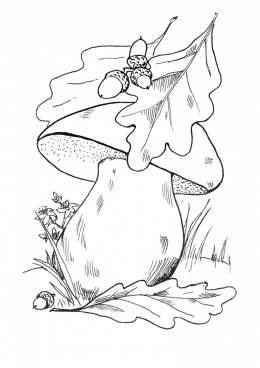 А1.Укажи верное утверждение.                                                            Солнце - это комета.Солнце - это планета.Солнце - это звезда. Солнце - это естественный спутник Земли.А2. Что нельзя назвать полезным ископаемым? граниткременьизвестняккладА3. Раскрась российский флаг.А4. Какое растение растёт на клумбе?астраодуванчикподорожниккактусА5.Какое растение не является хвойным?                                 ⎕                                    ⎕                                       ⎕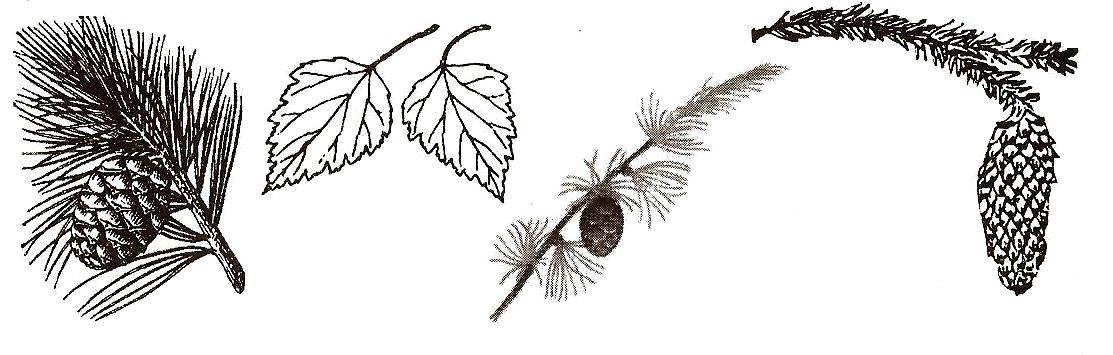 А6. Какое дерево не сбрасывает листву осенью?ельлиственницадубклёнА7. Какое животное относится к птицам?пингвинлетучая мышьстрекозалетягаА8. Тело каких животных покрыто чешуёй?зверейптицнасекомыхрыбВ1. Какой признак не относится к зверям?вскармливают потомство молокомбегают быстрее других животныхтело покрыто шерстьюу большинства из них четыре ногиВ2. Тело какого животного состоит из головы, груди и брюшка?бабочкигусеницыокуняголубяС1. Почему кит не рыба?он плохо плаваетон очень большойон рождает живых детёнышейон вскармливает потомство молокомС2. Прочитай текст. Укажи количество смысловых ошибок.       Пингвины - это земноводные животные. Они обитают в воде и на суше. Тело их покрыто водонепроницаемой чешуёй. Сильные зубы и язык помогают удерживать скользкую рыбу. Передние лапы пингвина превратились в ласты, поэтому он хорошо плавает. Самка откладывает одно яйцо, затем уходит на кормёжку в море. Самец высиживает яйцо три месяца. Всё это время он голодает.однадветричетыре